项目需求说明：采购预算：标包1：1815632元；标包2：1528800元；标包3：1380510元；标包4：1695386元；标包5：962076元；标包6：1333715.5元；标包7：1535777.72元；标包8：1762822元。一、概况1、标准为确保**辅助人员服装等被装产品按时、保质、保量发放，本项目采购产品的原材料、技术要求、包装、生产及质量检验标准，可以参照公安部现行警服标准执行，但不可低于规定标准。2、为保证我市**辅助人员服装类产品质量，具体规格实物可查看。看样时间地点以正式采购文件为准3、其他说明①、本项目由采购人提供式样（参照图附件一）。②、金属扣、面料供应商由投标人自行选择（面料参考附件二）③、投标方报价时应特别关注备注栏中的说明，如因疏忽造成的报价错误，后果由投标方自行承担。④、**辅助人员服装号码必须标注：如3号三型。⑤、投标方对“全市**辅助人员服装公开采购项目表”中任何标包的报价应报出该标包所有项目的价格，不能只报该标包其中部分项目的价格，否则报价无效。报价含主料、里料、备品备件、加工、检验、调整试穿、服务、运杂费、保险费及其他费用。⑥、因我市**辅助人员被装等只有基本配发标准，且**辅助人员队员流动较大，加上各县市区保障标准有所差异，因此本次招标时只招生产企业、品种和单价，具体数量可能与预计数量不一致，采购合同可以根据实际数量多次签订。二、采购清单注:1、上述各类货物标包的采购量实行“按需采购”，本次招标提供数量只作参考，报价时根据所列参考数量进行报价，以每个包的总价作为价格分计算依据。实际采购量根据当年采购单位与中标供应商签定合同及实际需求（数量）为准。因辅警人员流动频繁，投标人要充分考虑数量及本供应商当年与所需采购单位合同签订多少的因素及中标后风险。2、每个标包的预算作为最高限价，超过的按无效标处理。单品报价单价不超过指导单价，否则作无效标处理。3、单位为套的货物，应该在分项报表中列清各个组成货物的单价。如春秋常服，应分别报出上衣和裤子的单价。4、本次招标价格有效期为2年，在有效期内不得上调价格。第二年按实际需求，分别签订合同。5、各类货物制作料率的确定· 投标人（供应商）必须按照采购人提出的统一料率标准进行成本核算。· 各类服装制作料率标准如下：·各类皮革制品制作料率标准按照国家标准执行。宁波市公安局辅警净体尺寸与制服常用号型对照表四、质量、服务要求五、技术规范和要求附件一服装被装式样及技术规范附件二：宁波市公安局被装物资主要原材料表附件三圆领羊毛衫、V领羊毛衫技术部分工艺标准1、款式圆、V领羊毛衫的款式见图1、2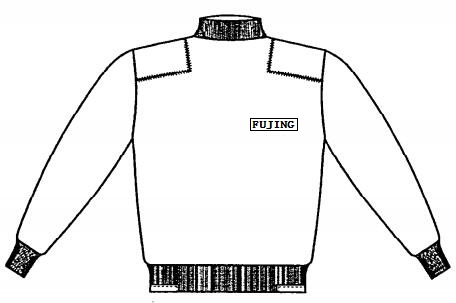 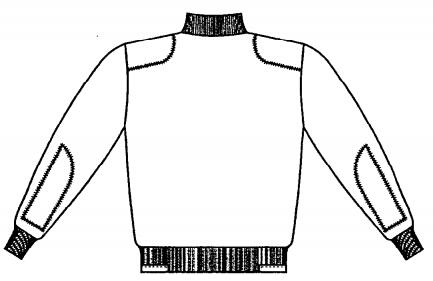 图1  男式、女式圆领羊毛衫款式图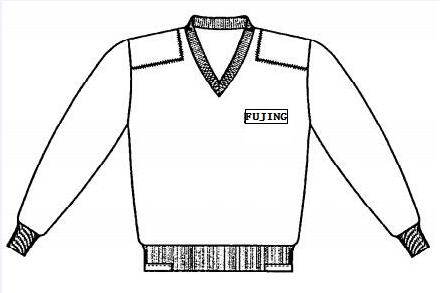 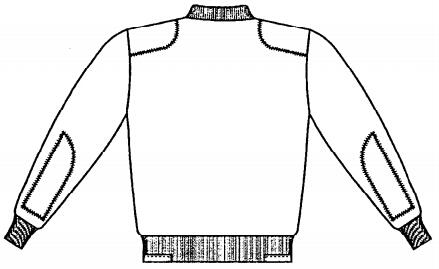 图2 男式、女式V领羊毛衫款式图2、成衣克重：175/90样衣≥395克3、色泽3.1 成品颜色为藏青色，表面色泽与标样对比，色差不低于3～4级，单件颜色应一致。色差评定级别应符合GB 250样卡规定。3.2 缝纫线颜色应与缝合部位材料颜色相匹配，包覆色纱的颜色与产品相匹配。4、材料要求4.1、材料外观质感、手感符合标样。材料规格及用途按表1规定。表1  材料规格及用途4.2、贴布形状与纱向贴布形状与裁片纱向应符合图3-5规定，图中箭头方向为贴布材料经纱方向。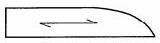 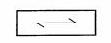 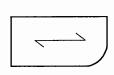       图3 袖肘贴布            图4 下摆两侧贴布           图5肩贴布5 工艺要求 5.1  横机织片工艺要求 圆领羊毛衫用16针横机编织，横机织片工艺要求按表2规定。表2 横机工艺要求6、缝制工艺要求6.1、针距要求五线绷缝机用线为两根毛纱加三根涤纶缝纫线，针距为9针/3cm-10针/3cm；平均针距为11针/3cm-13针/3cm；绗缝针距为9针/3cm-11针/3cm。6.2、缝制工艺按表3规定表3 缝制工艺要求7、刺绣工艺要求图案端正、饱满、边缘规整，宽窄一致，针脚整齐，线迹松紧适宜，排布均匀，无露底。8、外观质量8.1基本要求：产品平整，产品外观风格、手感符合标样；套口、贴布部位应熨烫平服，整洁美观，无烫黄、水渍、亮光。8.2外观疵点：外观疵点要求参考《GA763-2008警服V领、半高领毛针织套服 》外观疵点要求。内在质量：内在质量要求参考《GA763-2008警服V领、半高领毛针织套服 》内在质量要求。标号序号品名计量单位招标指导价（元）数量合计标11春秋执勤服（含裤）套208.00 8729标21冬执勤服（含裤）套300.00 5096标31春秋作训服（含裤）套155.00 1454标32夏单裤条70.00 16502标41春秋作战服（含裤，不含臂章、反光背贴）套170.00 3247标42夏作战服（含裤，不含臂章、反光背贴）套160.00 3365标43冬作战服（含裤，不含臂章、反光背贴）套238.00 2542标51春秋常服(含裤)套292.50 828标52冬常服(含裤)套324.00 331标53冬呢大衣件400.00 491标54多功能服件215.00 1936标61夏执勤服上装件60.00 12375标62夏短袖制式衬衣件58.00 2750标63内穿长袖衬衣件50.50 939标64外穿长袖衬衣件60.50 6352标71长袖制式T恤件70.81 8207标72短袖制式T恤件63.05 15141标81V领制式毛衣件190.00 2511标82圆领制式毛衣件188.00 6839服装类型黑龙江、吉林、辽宁、新疆、内蒙地区料率黑龙江、吉林、辽宁、新疆、内蒙地区料率其他地区料率其他地区料率服装类型面料里料面料里料春秋服2.9米2.0米2.8米1.9米冬服3.3米2.3米3.2米2.2米防寒服2.9米1.7米2.8米1.6米防寒服内胆(防羽)----2.9米----2.8米女裙0.8米0.55米0.75米0.5米外穿长衬衣1.5米----1.45米----内穿长衬衣1.45米----1.40米----夏裤1.2米----1.15米----短袖夹克1.35米----1.30米----名　称号1号（185）1号（185）1号（185）1号（185）1号（185）1号（185）1号（185）1号（185）名　称型一二三四五六七八男常服、春（冬）执勤服 、单裤净胸围94A98A102A104B108B112B116B120B男常服、春（冬）执勤服 、单裤净腰围82A86A90A94B98B102B106B110B夏执勤服、文职短袖衬衣、男内穿衬衣、长袖外衬衣颈围3738394041424344夏执勤服、文职短袖衬衣、男内穿衬衣、长袖外衬衣净胸围909296100104108112116男作训服净胸围9298104110116122128男作训服净腰围798693100107114121男多功能服净胸围9298104110116122128男雨衣净胸围98104110116122128男羊毛衫、T恤衫净胸围98102106110114118122名　称号2号（180）2号（180）2号（180）2号（180）2号（180）2号（180）2号（180）2号（180）名　称型一二三四五六七八男常服、春（冬）执勤服 、单裤净胸围90A94A98A100B104B108B112B116B男常服、春（冬）执勤服 、单裤净腰围78A82A86A90B94B98B102B106B夏执勤服、文职短袖衬衣、男内穿衬衣、长袖外衬衣颈围3637383940414243夏执勤服、文职短袖衬衣、男内穿衬衣、长袖外衬衣净胸围86909296100104108112男作训服净胸围8894100106112118124男作训服净腰围75828996103110117男多功能服净胸围8894100106112118124男雨衣净胸围94100106112118124男羊毛衫、T恤衫净胸围9498102106110114118名　称号3号（175）3号（175）3号（175）3号（175）3号（175）3号（175）3号（175）3号（175）名　称型一二三四五六七八男常服、春（冬）执勤服 、单裤净胸围86A90A94A96B100B104B108B112B男常服、春（冬）执勤服 、单裤净腰围74A78A82A86B90B94B98B102B夏执勤服、文职短袖衬衣、男内穿衬衣、长袖外衬衣颈围3637383940414243夏执勤服、文职短袖衬衣、男内穿衬衣、长袖外衬衣净胸围86909296100104108112男作训服净胸围849096102108114120男作训服净腰围7178859299106113男多功能服净胸围849096102108114120男雨衣净胸围9096102108114120男羊毛衫、T恤衫净胸围909498102106110114名　称号4号（170）4号（170）4号（170）4号（170）4号（170）4号（170）4号（170）4号（170）名　称型一二三四五六七八男常服、春（冬）执勤服 、单裤净胸围86A90A94A96B100B104B108B112B男常服、春（冬）执勤服 、单裤净腰围74A78A82A86B90B94B98B102B夏执勤服、文职短袖衬衣、男内穿衬衣、长袖外衬衣颈围3536373839404142夏执勤服、文职短袖衬衣、男内穿衬衣、长袖外衬衣净胸围8286909296100104108男作训服净胸围80869298104110116男作训服净腰围6774818895102109男多功能服净胸围80869298104110116男雨衣净胸围869298104110116男羊毛衫、T恤衫净胸围86909498102106110名　称号5号（165）5号（165）5号（165）5号（165）5号（165）5号（165）5号（165）5号（165）名　称型一二三四五六七八男常服、春（冬）执勤服 、单裤净胸围82A86A90A92B96B100B104B108B男常服、春（冬）执勤服 、单裤净腰围70A74A78A82B86B90B94B98B夏执勤服、文职短袖衬衣、男内穿衬衣、长袖外衬衣颈围3536373839404142夏执勤服、文职短袖衬衣、男内穿衬衣、长袖外衬衣净胸围8286909296100104108男作训服净胸围76828894100106112男作训服净腰围637077849198105男多功能服净胸围76828894100106112男雨衣净胸围828894100106112男羊毛衫、T恤衫净胸围8286909498102106名　称号1号（175）1号（175）1号（175）1号（175）1号（175）1号（175）1号（175）1号（175）名　称型一二三四五六七八女常服、春(冬)执勤服、单裤净胸围82A86A90A94A96B98A100B104B女常服、春(冬)执勤服、单裤净腰围66A70A74A78A84B82A88B92B夏执勤服、文职短袖衬衣、女内穿衬衣、长袖外衬衣颈围3334353637383940夏执勤服、文职短袖衬衣、女内穿衬衣、长袖外衬衣净胸围8286909296100104108女作训服净胸围8894100106112118124女作训服净腰围7178859299106113女多功能服净胸围8894100106112118124女雨衣净胸围94100106112118124女羊毛衫、T恤衫净胸围909498102106110114名　称号2号（170）2号（170）2号（170）2号（170）2号（170）2号（170）2号（170）2号（170）名　称型一二三四五六七八女常服、春(冬)执勤服、单裤净胸围82A86A90A94A96B98A100B104B女常服、春(冬)执勤服、单裤净腰围66A70A74A78A84B82A88B92B夏执勤服、文职短袖衬衣、女内穿衬衣、长袖外衬衣颈围3334353637383940夏执勤服、文职短袖衬衣、女内穿衬衣、长袖外衬衣净胸围8286909296100104108女作训服净胸围849096102108114120女作训服净腰围6774818895102109女多功能服净胸围849096102108114120女雨衣净胸围9096102108114120女羊毛衫、T恤衫净胸围86909498102106110名　称号3号（165）3号（165）3号（165）3号（165）3号（165）3号（165）3号（165）3号（165）名　称型一二三四五六七八女常服、春(冬)执勤服、单裤净胸围78A82A86A90A92B94A96B100B女常服、春(冬)执勤服、单裤净腰围62A66A70A74A80B78A84B88B夏执勤服、文职短袖衬衣、女内穿衬衣、长袖外衬衣颈围3233343536373839夏执勤服、文职短袖衬衣、女内穿衬衣、长袖外衬衣净胸围788286909296100104女作训服净胸围80869298104110116女作训服净腰围637077849198105女多功能服净胸围80869298104110116女雨衣净胸围869298104110116女羊毛衫、T恤衫净胸围8286909498102106名　称号4号（160）4号（160）4号（160）4号（160）4号（160）4号（160）4号（160）4号（160）名　称型一二三四五六七八女常服、春(冬)执勤服、单裤净胸围78A82A86A90A92B94A96B100B女常服、春(冬)执勤服、单裤净腰围62A66A70A74A80B78A84B88B夏执勤服、文职短袖衬衣、女内穿衬衣、长袖外衬衣颈围3233343536373839夏执勤服、文职短袖衬衣、女内穿衬衣、长袖外衬衣净胸围788286909296100104女作训服净胸围76828894100106112女作训服净腰围596673808794101女多功能服净胸围76828894100106112女雨衣净胸围828894100106112女羊毛衫、T恤衫净胸围788286909498102名　称号5号（155）5号（155）5号（155）5号（155）5号（155）5号（155）5号（155）5号（155）名　称型一二三四五六七八女常服、春(冬)执勤服、单裤净胸围74A78A82A86A88B90A92B96B女常服、春(冬)执勤服、单裤净腰围58A62A66A70A76B74A80B84B夏执勤服、文职短袖衬衣、女内穿衬衣、长袖外衬衣颈围3233343536373839夏执勤服、文职短袖衬衣、女内穿衬衣、长袖外衬衣净胸围788286909296100104女作训服净胸围7278849096102108女作训服净腰围55626976839097女多功能服净胸围7278849096102108女雨衣净胸围78849096102108女羊毛衫、T恤衫净胸围74788286909498服务保障（1）被装到达用户所在地后90日内，如发现不合体的，制造厂商应负责包换。（2）被装到达用户所在地后90日内，如发现被装材料及加工质量问题，制造厂商应负责包换并按合同条款处罚供应商。质保期所有被装的免费质保期限不少于2年。交货时间及地点合同签署后30天内将标的物送至宁波市公安局及所属单位地点（宁波市公安局各区、市（县）公安局、大队、***）。未能按时交货的，将下发约谈通知书，仍无法按时交货的，将列入辅警被装供应商黑名单。注：投标时必须报交货时间。不报交货时间的投标单位该标包交货时间分为零分。付款条件合同签订后7个工作日内支付首付款40%，验收合格后支付剩余款项。质量管理质量管理符合相应标准，做工精细，线条整齐；生产流程要保证面敷料、半成品和成品的卫生，避免污染。参照图品名技术规范和要求颜色标包1标包1标包1标包1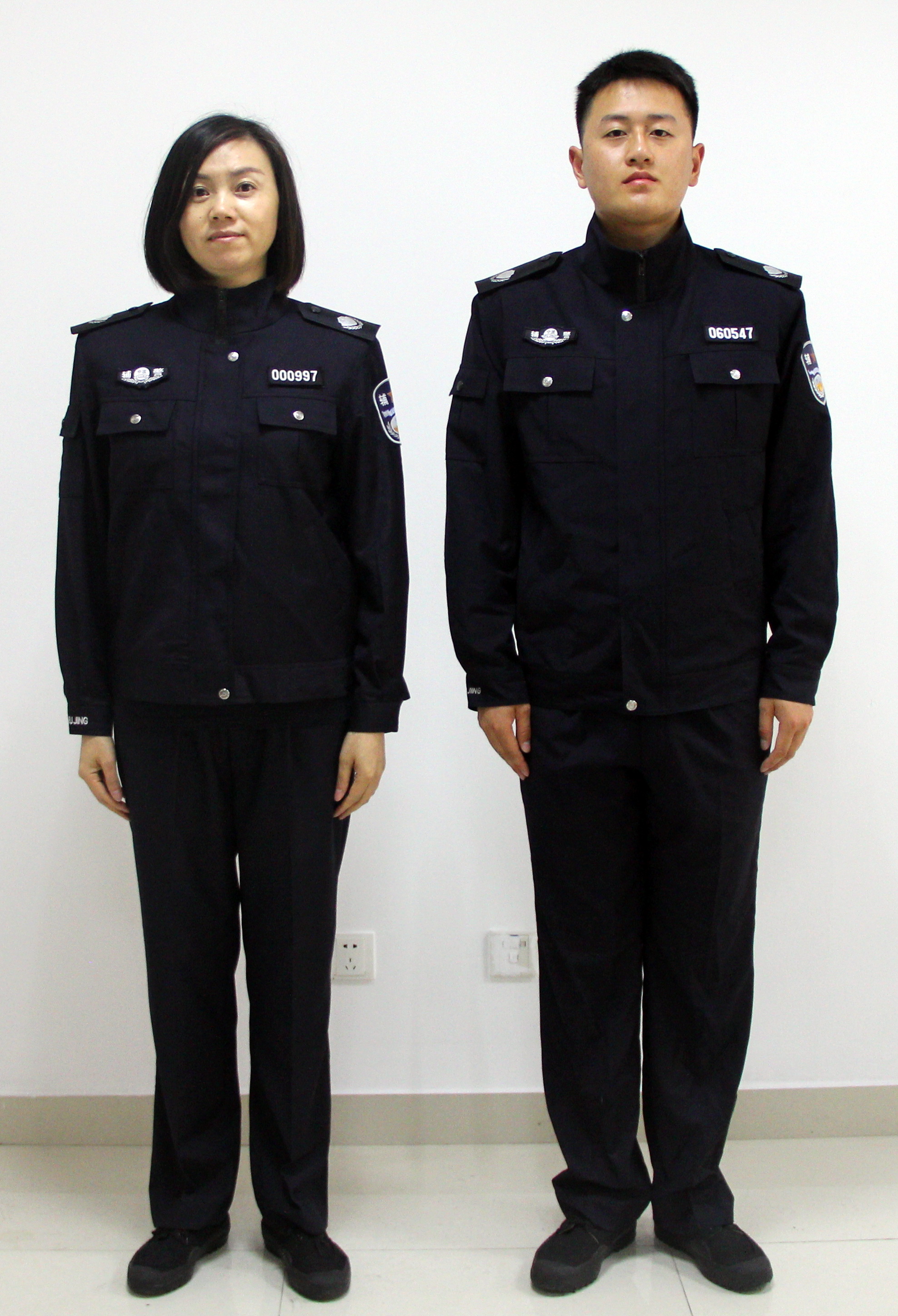 春秋执勤服（含裤）1.男女春秋执勤服:立领夹克式样(T/R斜纹哔叽（含导电丝）：耐摩擦色牢度:干摩:4级、湿摩2级,耐光汗复合色牢度:耐酸4级、耐碱4级,起毛起球:3级,纤维含量:聚酯纤维:78.9%、粘纤21.1%,克重:250g/M²±5),里布：防静电涤纶长丝绸。（上衣里、肩袢里、袋盖里、里袋布、里袋口垫布、上衣护环垫布、裤膝绸、里袋牙），涤棉平布：涤80%，棉20%，（袋布、掩襟里、滚条、袋口护环袋布）垫肩：针刺棉芯绗缝垫肩。针刺绒：涤纶100%，克重105 ±15g/M²，粘合衬：（经纱30dtex/24f,纬纱30dtex/24f,PA+PES双点），衣服纽扣（铜扣）有CHINA FU JING字样，袖口正中位置有FU JING刺绣字样。2.男女春秋执勤裤:西裤左右插袋(T/R斜纹哔叽（含导电丝）：耐摩擦色牢度：干摩：4级、湿摩2级，耐光汗复合色牢度：耐酸4级、耐碱45级，起毛起球：3级，纤维含量：聚酯纤维78.9%、粘纤21.1%，克重： 250g/M²±5),裤腰里：乳胶丝带防滑腰里（按照浙江省标准松紧内收缩，取消金属伸缩扣）。拉链：反穿尼龙编织拉链。女：后幅无口袋,男：后幅腰下左右各一个挖袋,裤扣（铜扣）上有CHINA FU JING字样。深藏青标包2标包2标包2标包2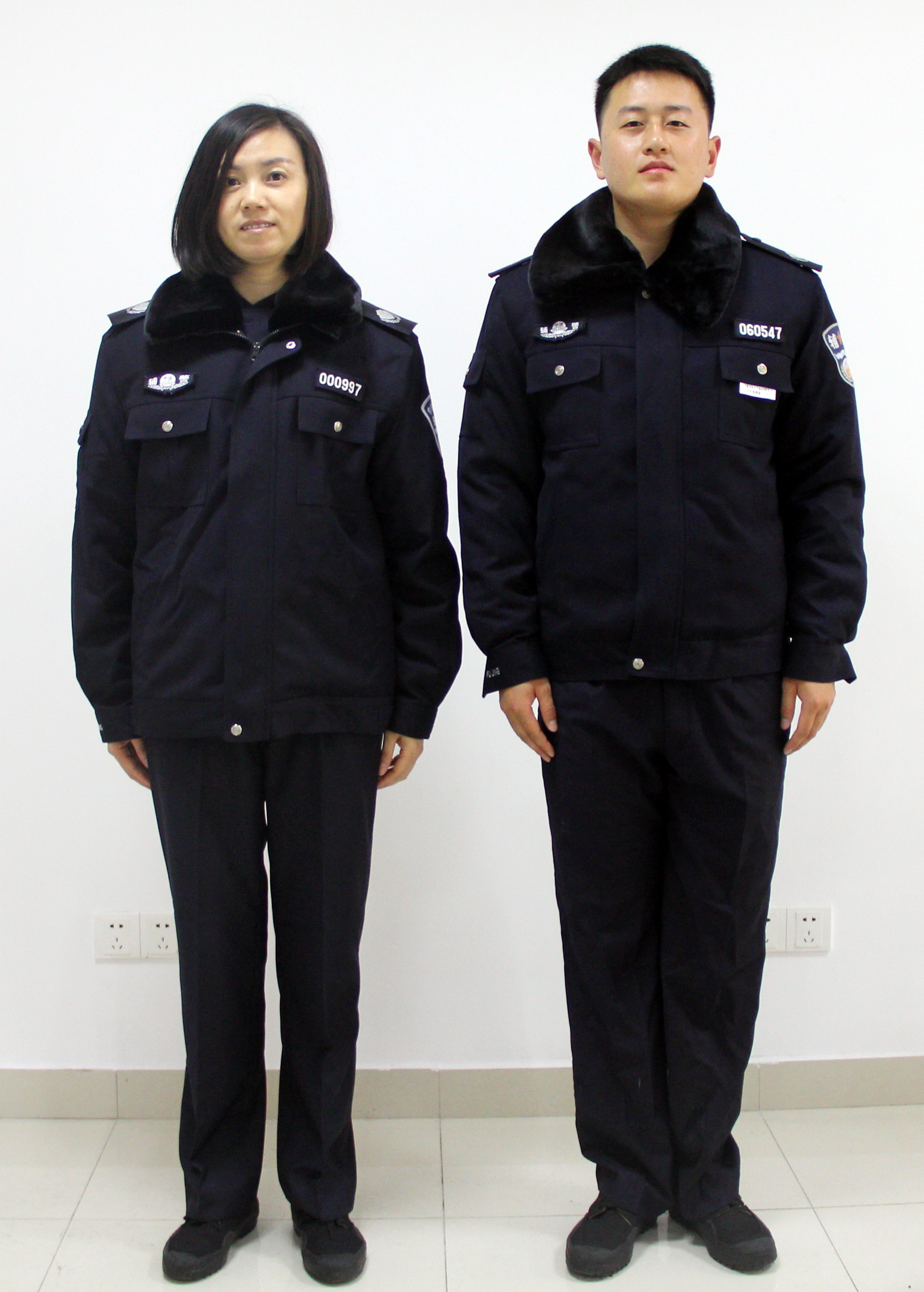 冬执勤服（含裤）1.男女冬执勤服:立领夹克式样(155-K加厚双面哔叽（含导电丝）：耐洗色牢度:变色4-5级、沾色3-4级，甲醛含量：无，成分含量:65%聚酯纤维、35%粘胶纤维,线密度：30.2/2*31.6/2,织物克重:301g/M²±5，里布：防静电涤纶长丝绸。（上衣里、肩袢里、袋盖里、里袋布、裤膝绸、里袋牙）内胆:防静电涤纶平纹绸:袖子克重120g/M²,大身克重180g/M²),拉链：5#单开尾注塑拉链，衣服纽扣（铜扣）有CHINA FU JING字样，袖口正中位置有FU JING刺绣字样。2.男女冬执勤裤:西裤左右插袋（155-K加厚双面哔叽：耐洗色牢度：变色4-5级、沾色3-4级，甲醛含量：无，成分含量：65%聚酯纤维、35%粘胶纤维,线密度：30.2/2*31.6/2，织物克重：301g/M²±5）,裤腰里：乳胶丝带防滑腰里（宽6.3cm）（按照浙江省标准松紧内收缩，取消金属伸缩扣）.拉链：反穿尼龙编织拉链.女：后幅无口袋,男：后幅腰下左右各一个挖袋,裤扣（铜扣）上有CHINA FU JING字样。深藏青标包3标包3标包3标包3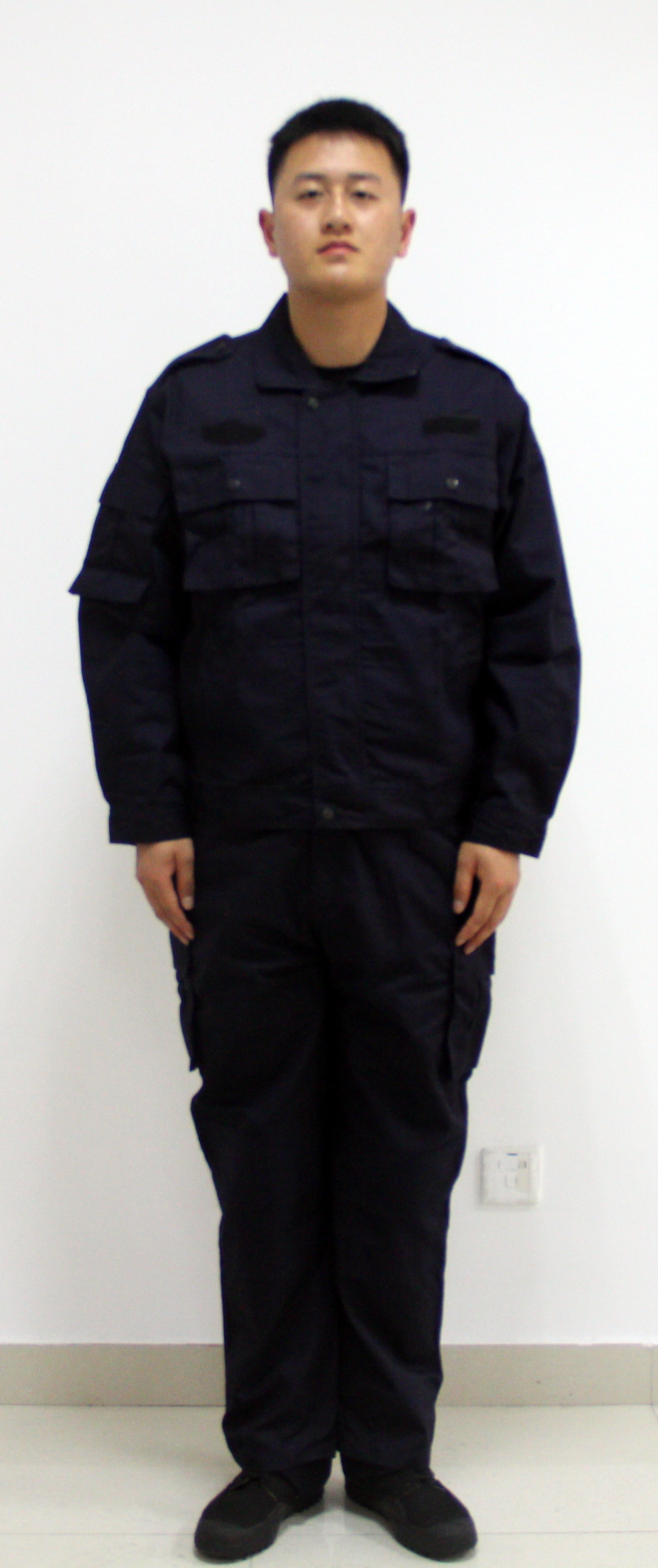 春秋作训服（含裤）1.春秋作训服：防撕裂格子布21格：耐洗色牢度：变色4级、沾色4级，甲醛含量：无，成分含量：60%聚酯纤维、40%棉，线密度：21.9*20.4，织物克重：200g/M²。2.春秋作训裤：防撕裂格子布21格：耐洗色牢度：变色4级、沾色4级，甲醛含量：无，成分含量：60%聚酯纤维、40%棉，线密度：21.9*20.4，织物克重：200g/M²。黑色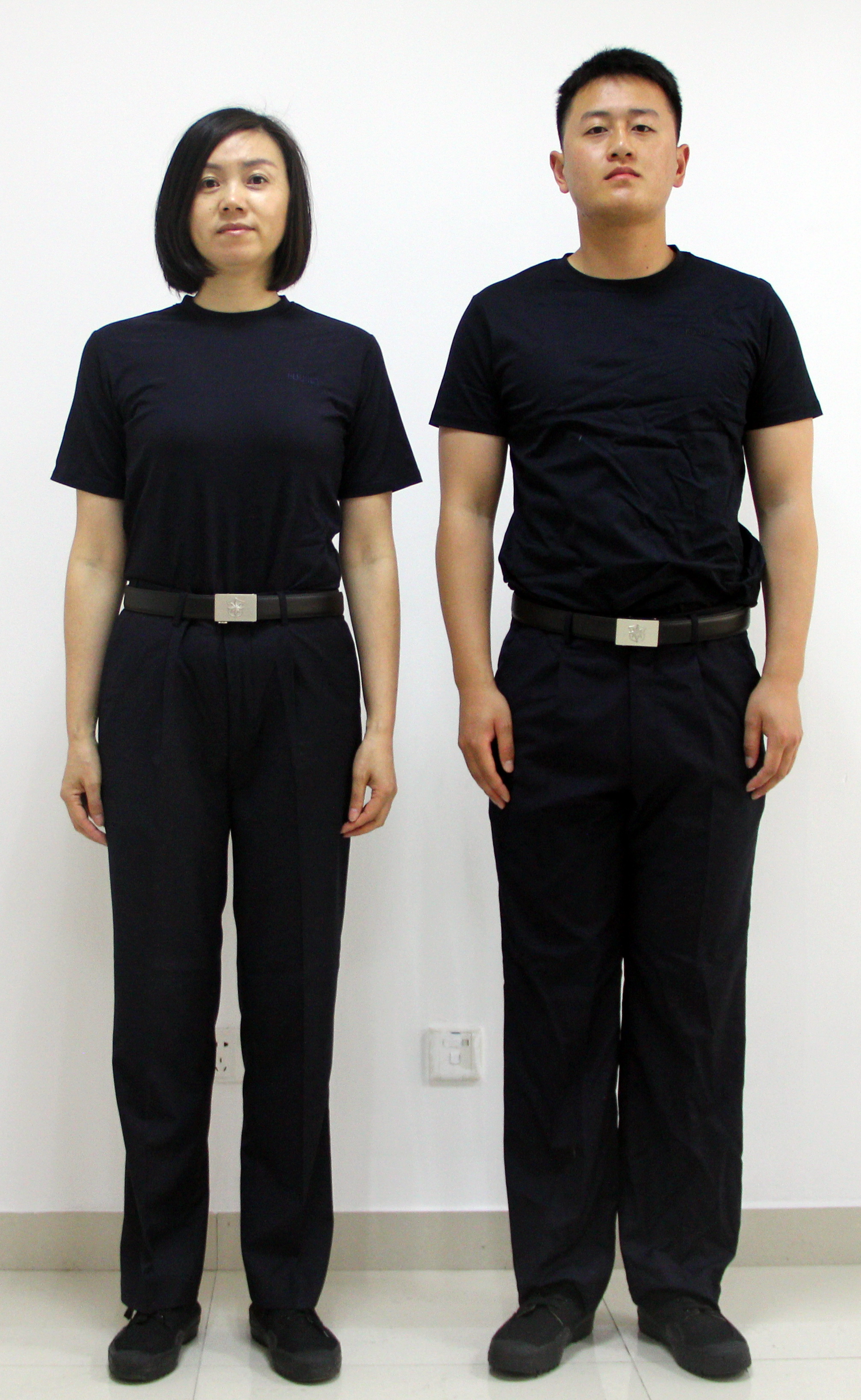 夏单裤男女夏裤:西裤左右插袋(T/R薄斜纹哔叽：耐洗色牢度:变色4-5级,沾色3级,甲醛含量：无,成分含量:T80/R20,线密度113*85*59，纱织32S/1*36S/1,织物克重:176g/M²),裤腰里：乳胶丝带防滑腰里（按照浙江省标准松紧内收缩，取消金属伸缩扣）。拉链：反穿尼龙编织拉链。女：后幅无口袋,男:后幅腰下左右各一个挖袋，裤扣（铜扣）上有CHINA FU JING字样。深藏青标包4标包4标包4标包4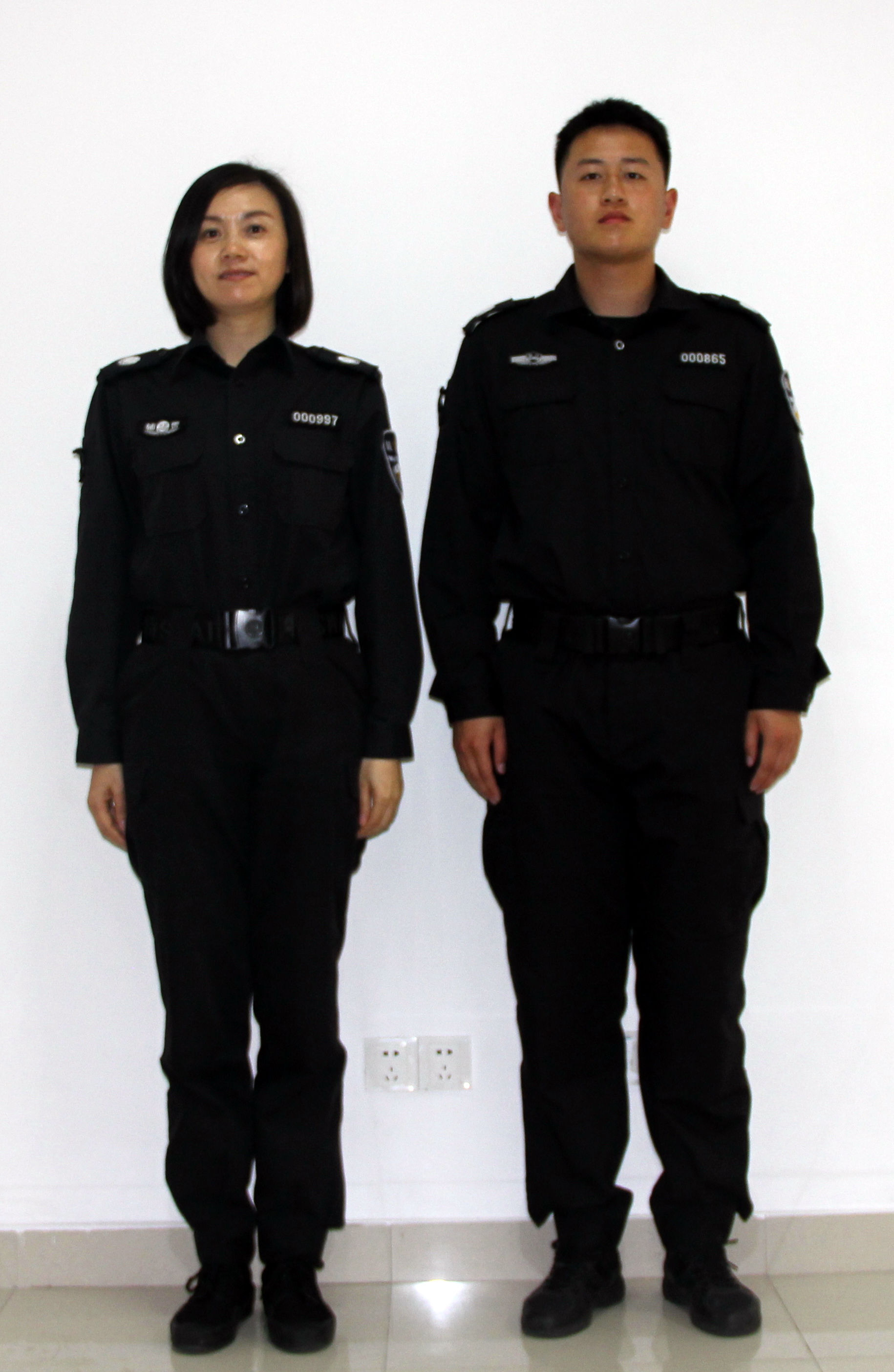 春秋作战服（含裤，不含臂章、反光背贴）1.春秋作战服：防撕裂格子布21格：耐皂洗色牢度：变色4级、沾色4级，起毛起球：3-4级，纤维含量：聚酯纤维60%、棉40%，克重量：203g/M²，平下摆,左臂和背部有预留魔术贴贴口。2.春秋作战裤：防撕裂格子布21格：耐皂洗色牢度：变色4级、沾色4级，起毛起球：3-4级，纤维含量：聚酯纤维60%、棉40%，克重量：203g/M²。黑色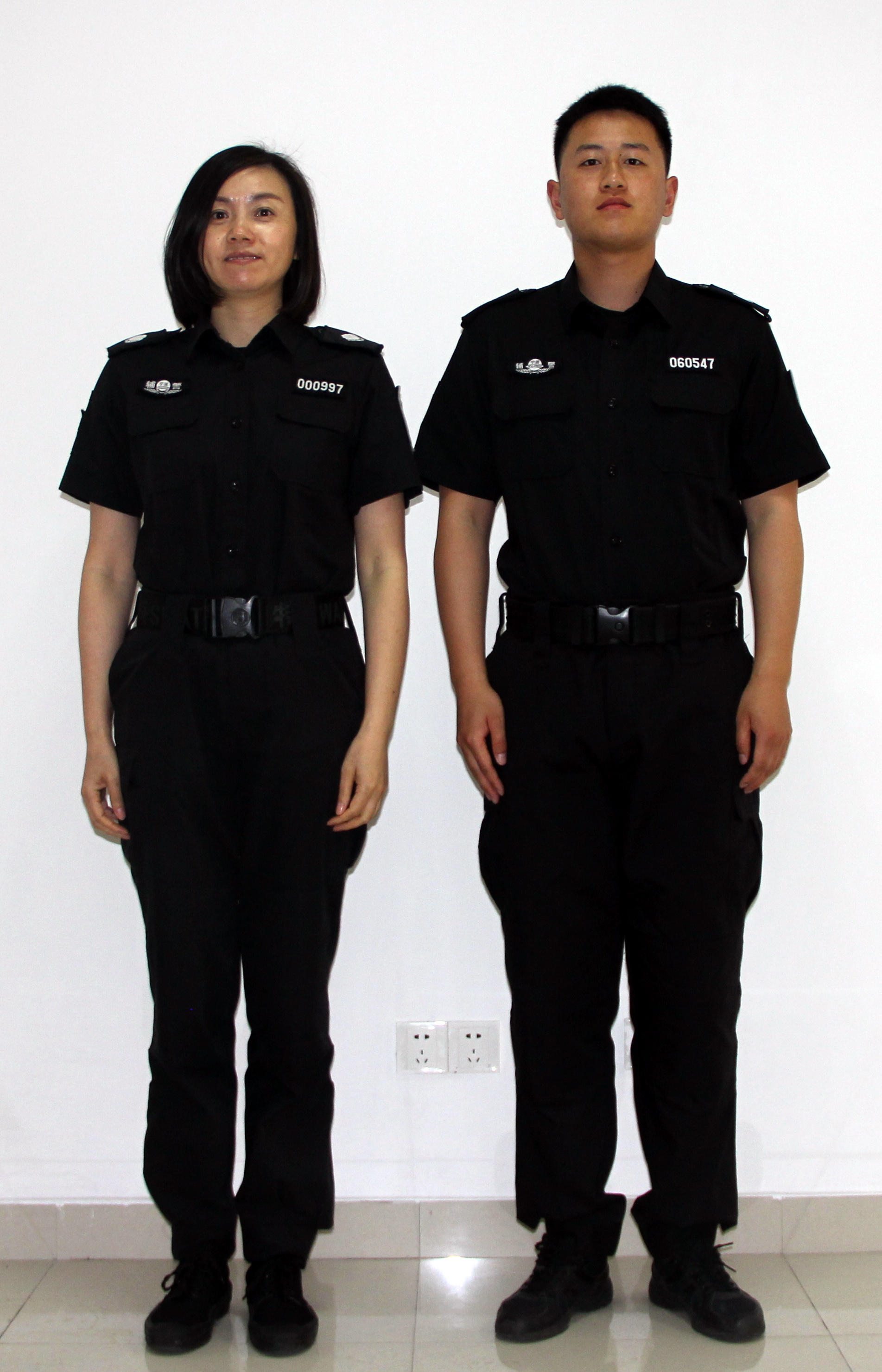 夏作战服（含裤，不含臂章、反光背贴）1.夏作战服：防撕裂格子布21格：耐皂洗色牢度：变色4级、沾色4级，起毛起球：3-4级，纤维含量：聚酯纤维60%、棉40%，克重量：195g/M²，平下摆。左臂和背部有预留魔术贴贴口。2.夏作战裤：防撕裂格子布21格：耐皂洗色牢度：变色4级、沾色4级，起毛起球：3-4级，纤维含量：聚酯纤维60%、棉40%，克重量：195g/M²。黑色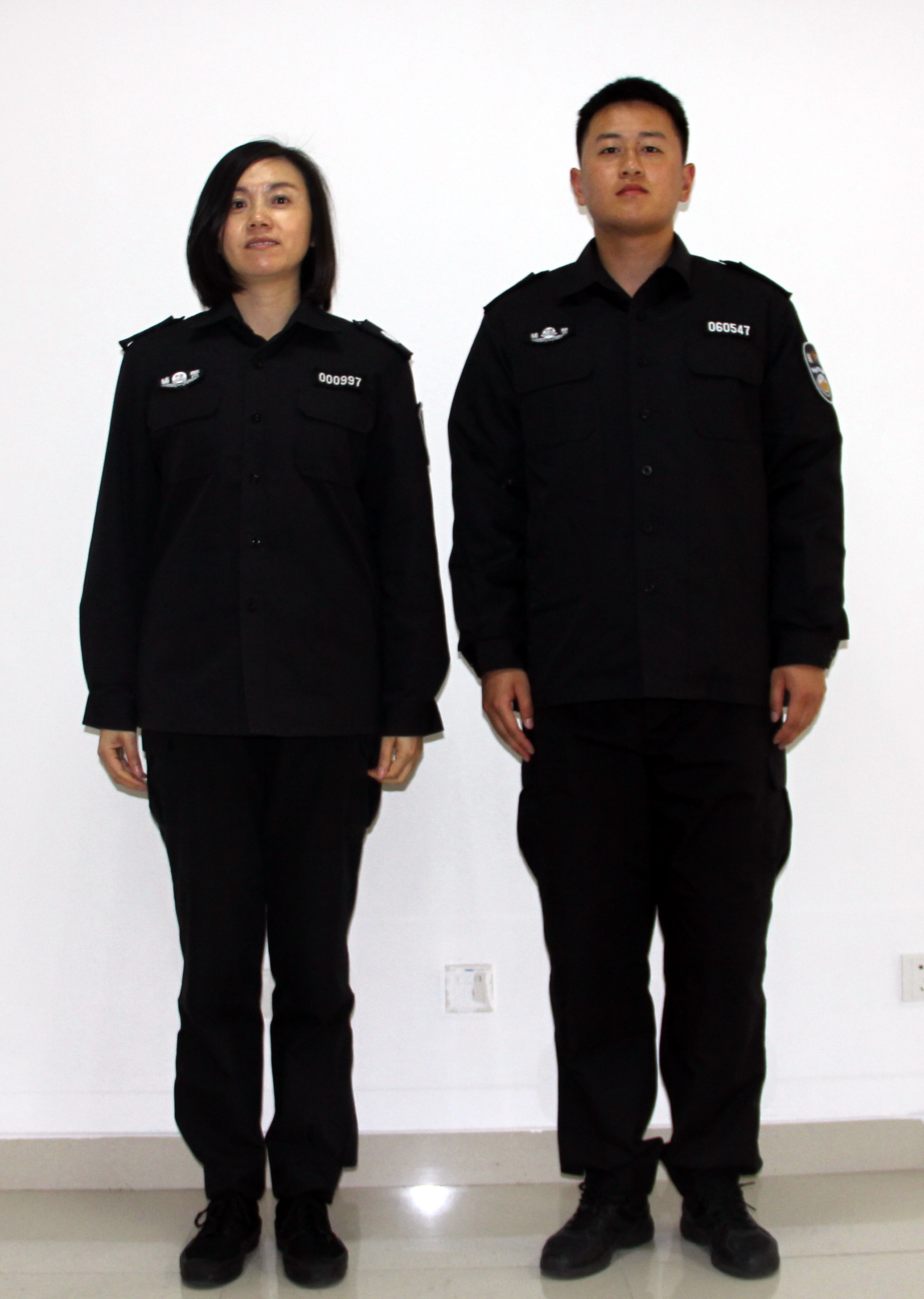 冬作战服（含裤，不含臂章、反光背贴）1.冬作战服：防撕裂格子布16格：耐皂洗色牢度：变色4级、沾色4级，起毛起球：4级，纤维含量：聚酯纤维60%、棉40%，克重量：252g/M²，左臂和背部有预留魔术贴贴口。2.冬作战裤：防撕裂格子布16格：耐皂洗色牢度：变色4级、沾色4级，起毛起球：4级，纤维含量：聚酯纤维60%、棉40%，克重量：252g/M²。黑色标包5标包5标包5标包5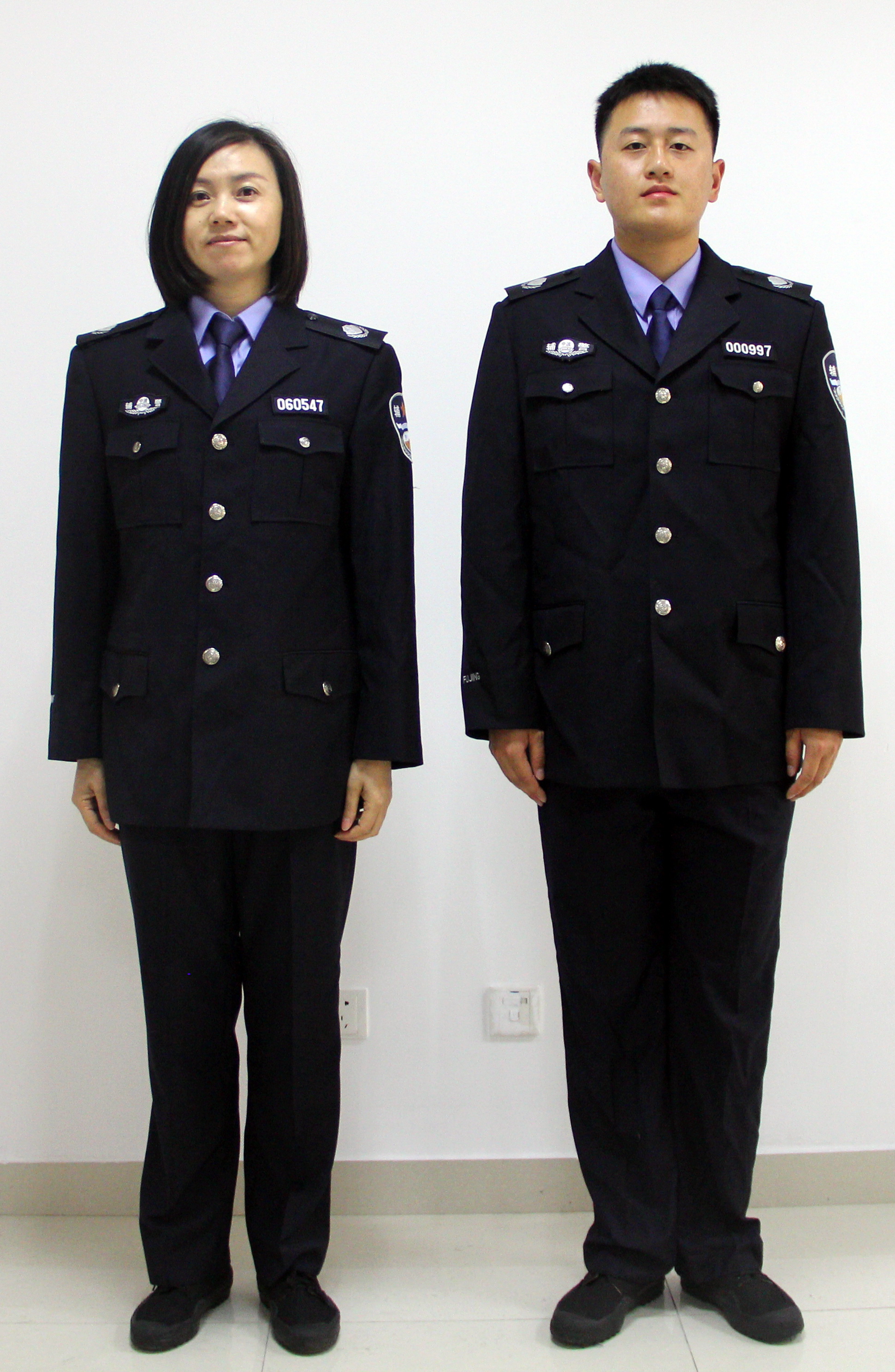 春秋常服(含裤)1.男女春秋常服:长袖小西装翻领(T/R斜纹哔叽（含导电丝）：耐摩擦色牢度:干摩:4级、湿摩3级,耐光汗复合色牢度:耐酸4级、耐碱4,起毛起球:3级,纤维含量:聚酯纤维78.9%、粘纤21.1%,克重：275g/M²)。里布：防静电涤纶长丝绸。（上衣里、肩袢里、袋盖里、里袋布、里袋口垫布、上衣护环垫布、裤膝绸、里袋牙），涤棉平布：涤80%，棉20%，（袋布、掩襟里、滚条、袋口护环袋布）垫肩：针刺棉芯绗缝垫肩。针刺绒：涤纶100%，克重105 g/M²，粘合衬：（经纱30dtex/24f,纬纱30dtex/24f,PA+PES双点）衣服纽扣（铜扣）有CHINA FU JING字样，袖口正中位置有FU JING刺绣字样。                                                               2.男女春秋常服裤:西裤左右插袋(T/R斜纹哔叽（含导电丝）：耐摩擦色牢度:干摩:4级、湿摩3级,耐光汗复合色牢度:耐酸4级、耐碱4级,起毛起球:3级,纤维含量:聚酯纤维78.9%、粘纤21.1%,克重：275 g/M²),裤腰里：乳胶丝带防滑腰里（按照浙江省标准松紧内收缩，取消金属伸缩扣）。拉链：反穿尼龙编织拉链。女：后幅无口袋,男:后幅腰下左右各一个挖袋,裤扣（铜扣）上有CHINA FU JING字样。深藏青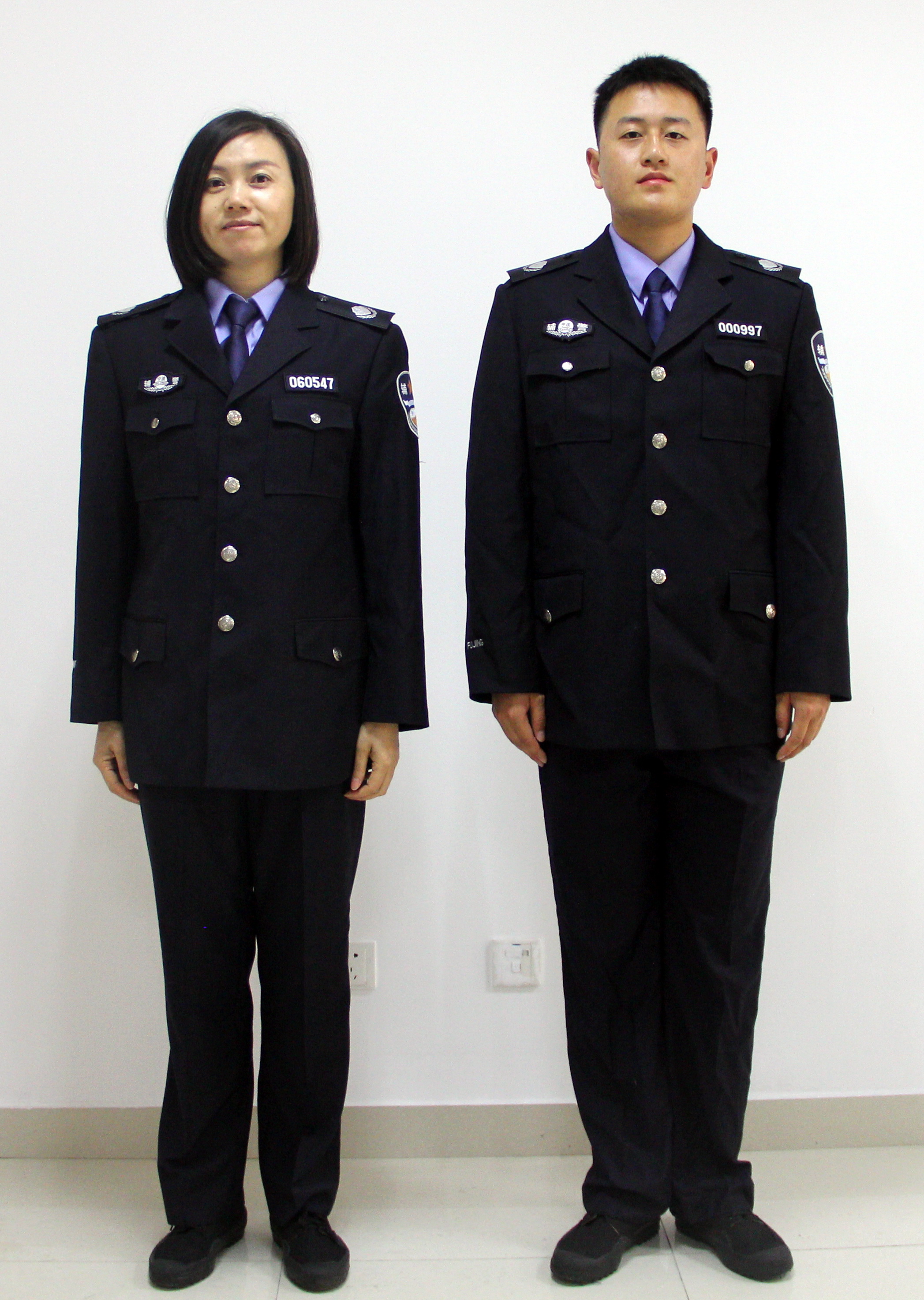 冬常服(含裤)1.男女冬常服:长袖小西装翻领（155-K加厚双面哔叽（含导电丝）：耐洗色牢度:变色4级、沾色3级,甲醛含量:无,成分含量:65%聚酯纤维、35%粘胶纤维，线密度:30.2/2*31.6/2,织物克重:325g/M²),里布：防静电涤纶长丝绸。（上衣里、肩袢里、袋盖里、里袋布、里袋口垫布、上衣护环垫布、裤膝绸、里袋牙），涤棉平布：涤80%，棉20%，（袋布、掩襟里、滚条、袋口护环袋布）垫肩：针刺棉芯绗缝垫肩。针刺绒：涤纶100%，克重105 g/M²，粘合衬：（经纱30dtex/24f,纬纱30dtex/24f,PA+PES双点）衣服纽扣（铜扣）有CHINA FU JING字样，袖口正中位置有FU JING刺绣字样。                                                                    2.男女冬常服裤:西裤左右插袋(155-K加厚双面哔叽（含导电丝）：耐洗色牢度:变色4级、沾色3级,甲醛含量:无,成分含量:65%聚酯纤维、35%粘胶纤维,线密度:30.2/2*31.6/2，织物克重:325g/M²),裤腰里：乳胶丝带防滑腰里（按照浙江省标准松紧内收缩，取消金属伸缩扣）。拉链：反穿尼龙编织拉链。女:后幅无口袋,男:后幅腰下左右各一个挖袋,裤扣上有CHINA FU JING字样。深藏青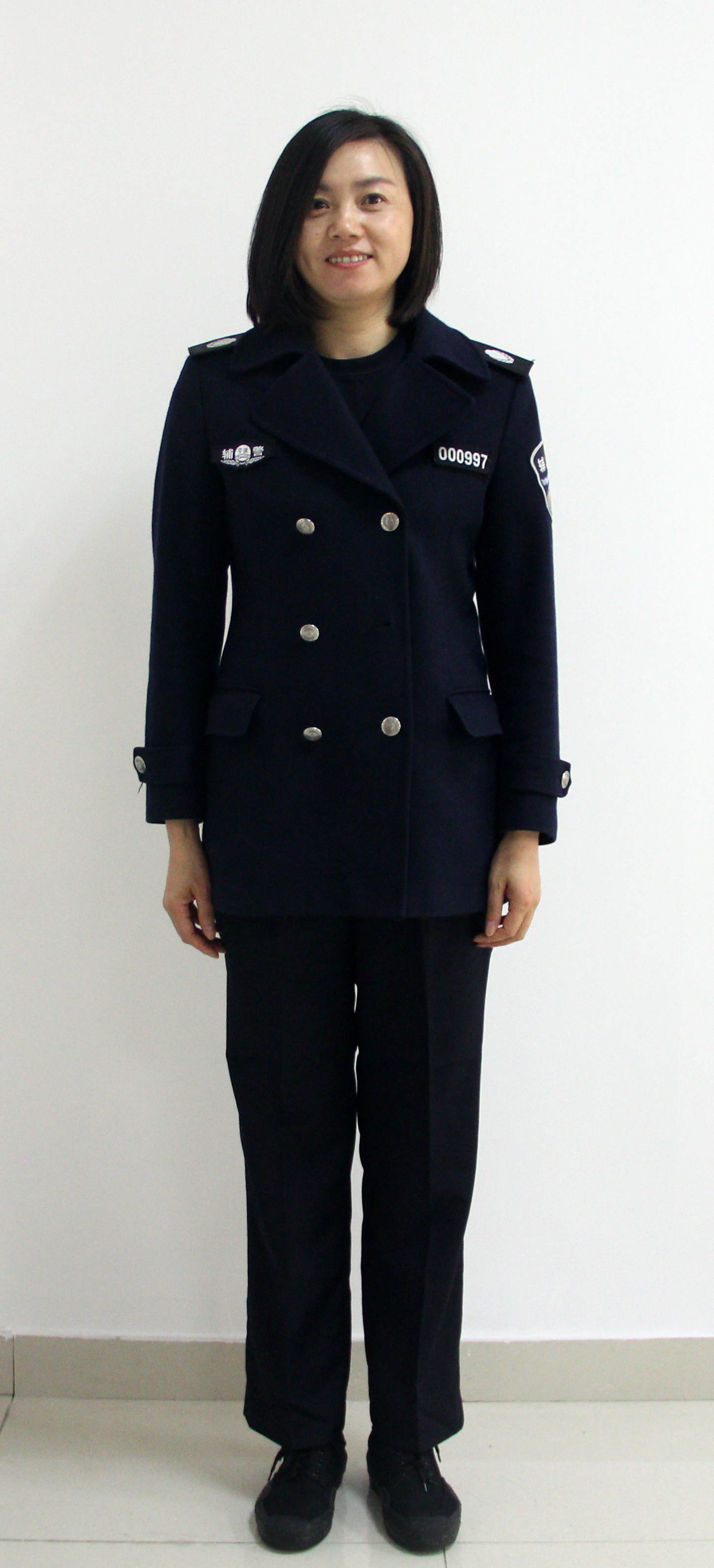 冬呢大衣纤维含量：绵羊毛63.6%聚酯纤维31.6% 其他纤维4.8%；克重：436g/㎡；色牢度：四级；耐摩擦色牢度:干摩:3级、湿摩4级,耐光汗复合色牢度:耐酸4级、耐碱4级。深藏青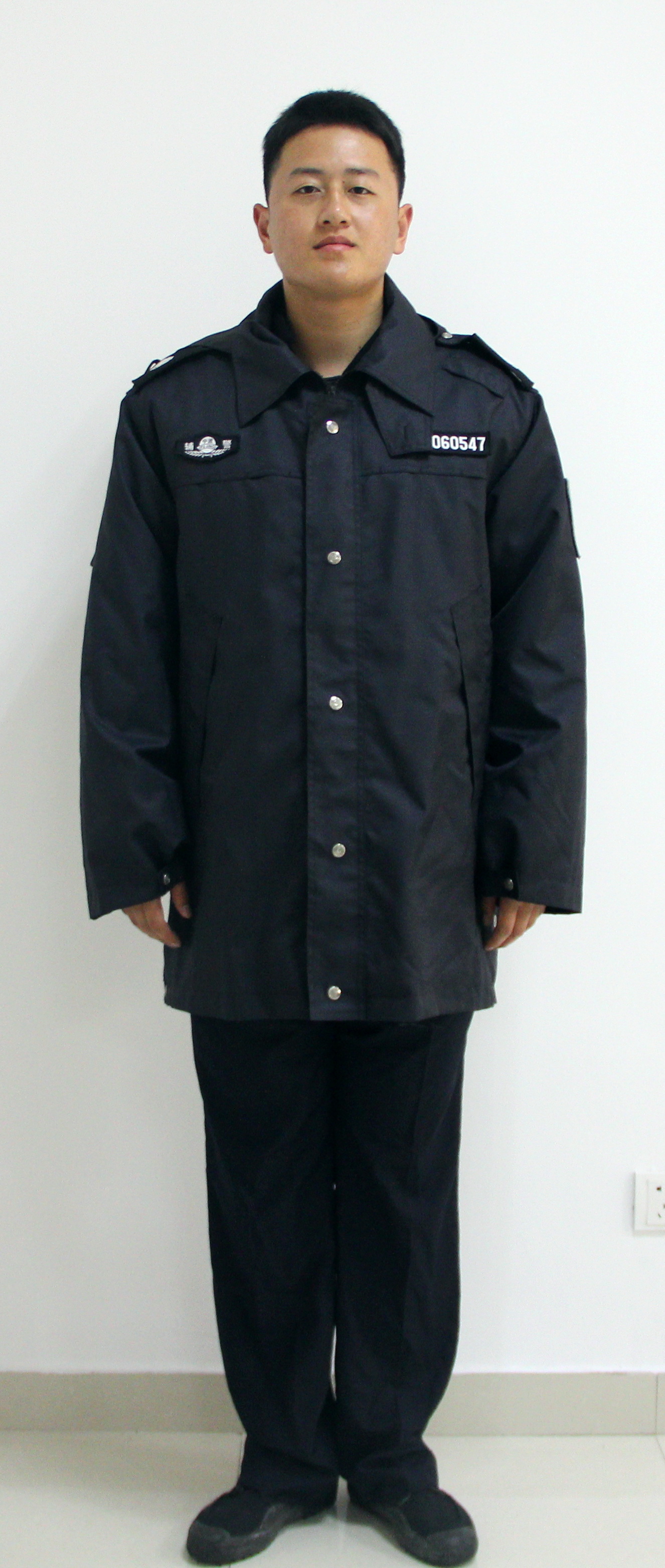 多功能服多功能大衣：防水透湿复合布:耐洗色牢度：变色4级、沾色4级，甲醛含量：无，成分含量：100%聚酯纤维，织物克重：181g/M²。内胆:再生涤纶短纤维:袖子克重160g/M²,大身克重220g/M²)，衣服纽扣有CHINA FU JING字样，袖口正中位置有FU JING刺绣字样。藏青色标包6标包6标包6标包6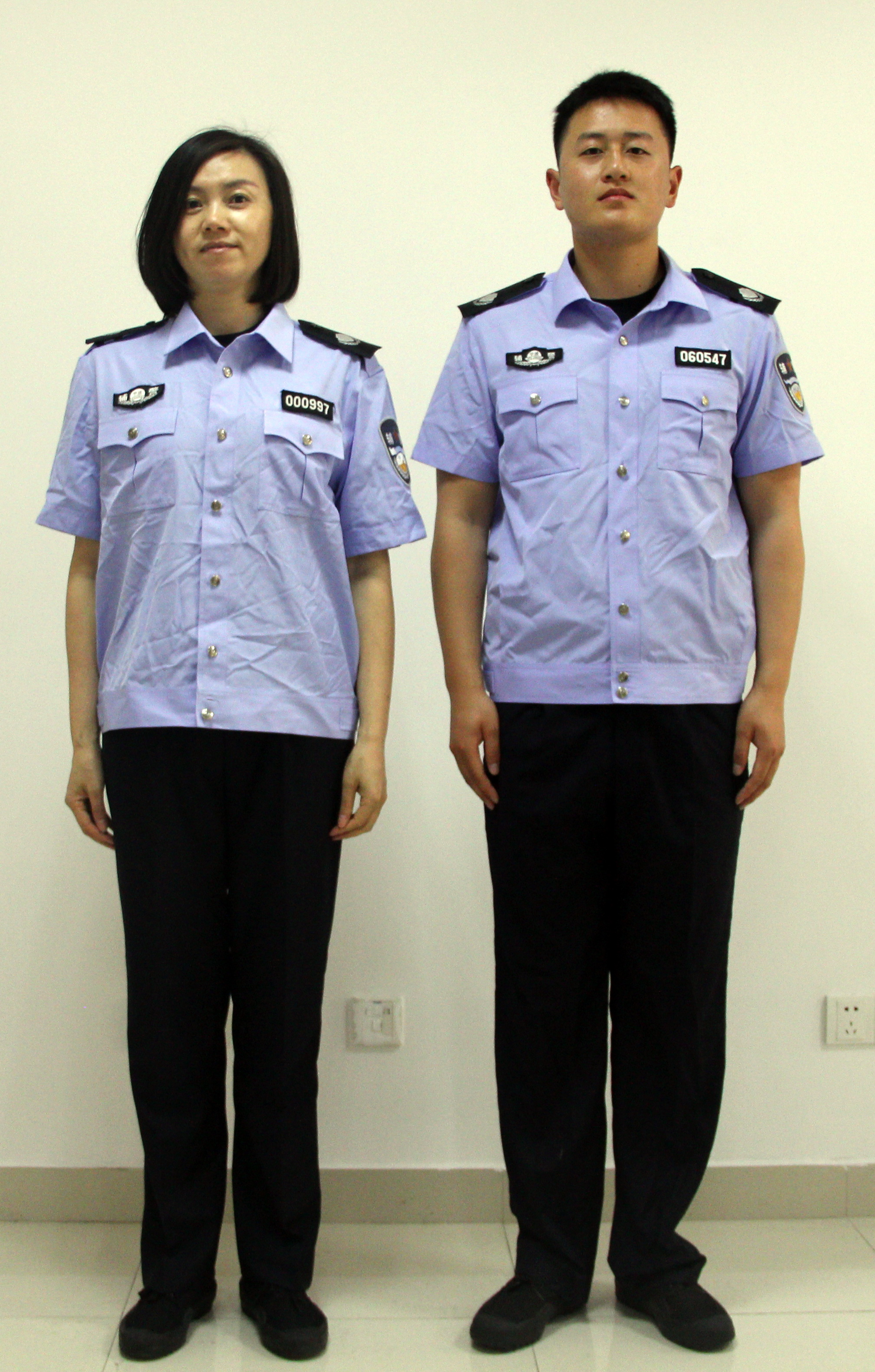 夏执勤服上装1.男女夏执勤服:交织绸:纬纱棉纤维含量:≥20,密度:经向≥280±10、纬向≥205±8,耐光色牢度5-6级,单位面积质量:136±8下摆有克夫,衣扣（铜扣）上有CHINA FU JING字样。浅蓝色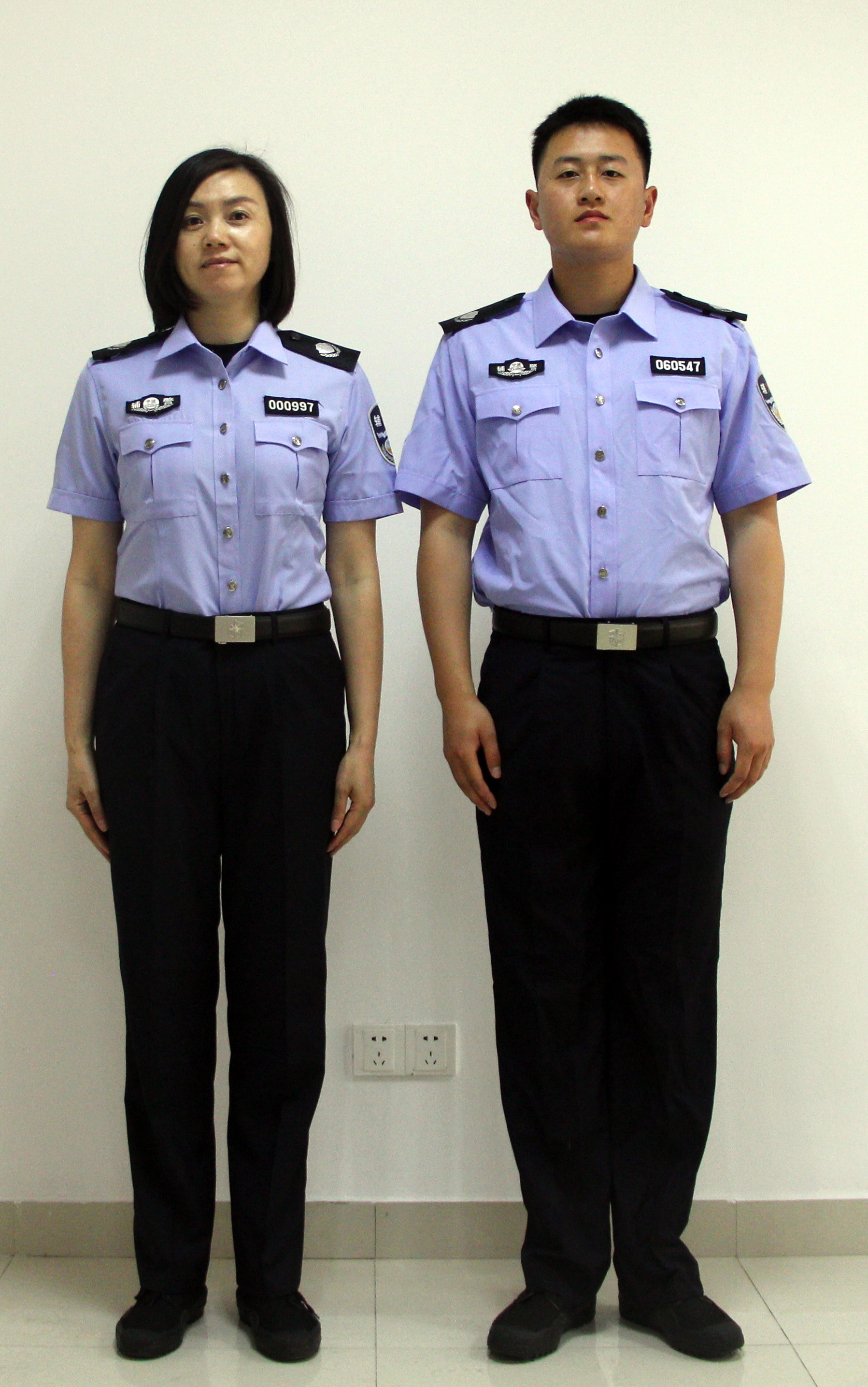 夏短袖制式衬衣1.男女短袖衬衣（文职）:交织绸：纬纱棉纤维含量:≥20,密度:经向≥280±10、纬向≥205±8,耐光色牢度5-6级,单位面积质量:136±8,平下摆，衣扣（铜扣）上有CHINA  FU JING字样。浅蓝色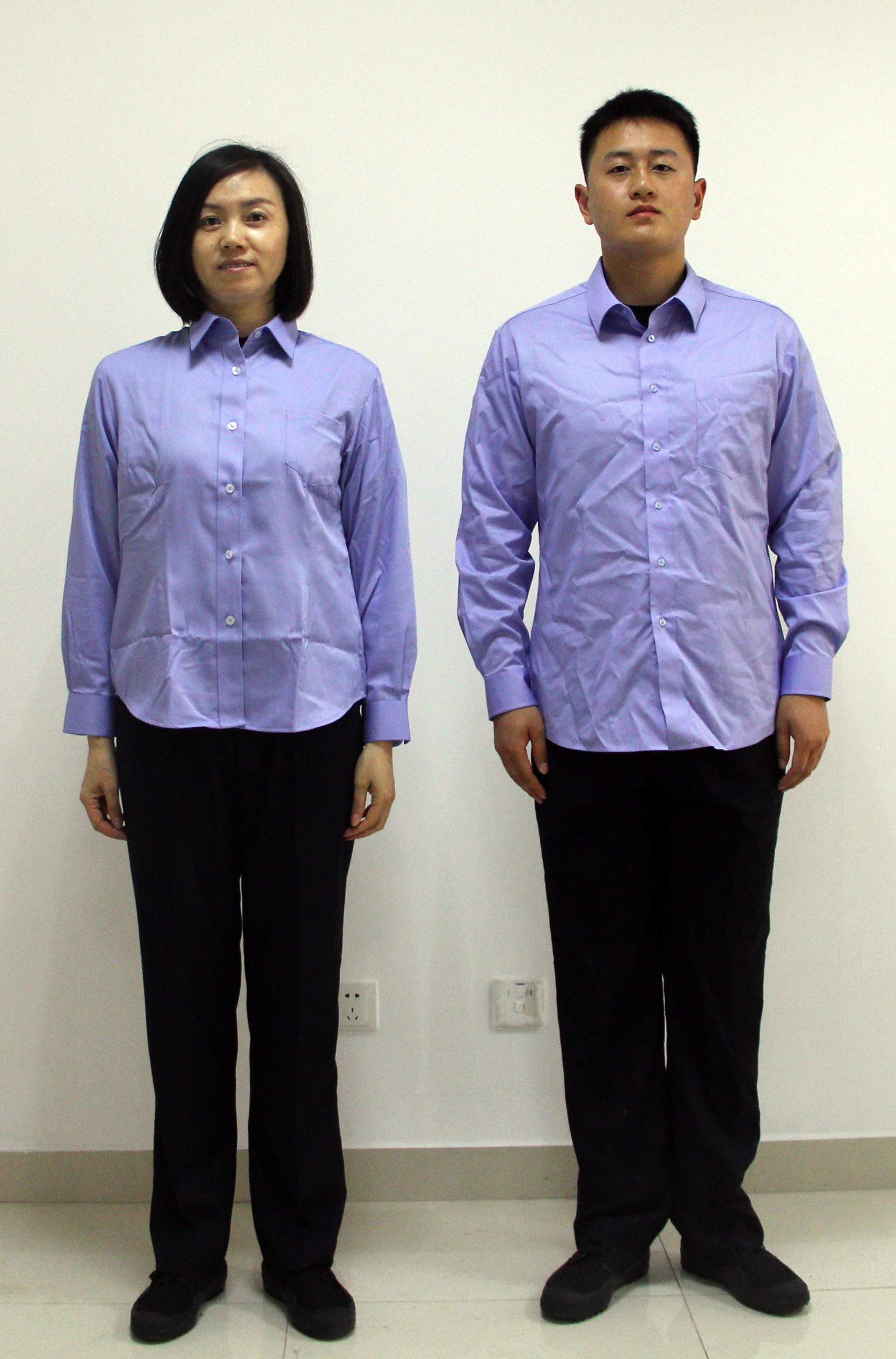 内穿长袖衬衣男女内穿衬衣:棉涤混纺染色斜纹布:(耐洗色牢度：变色4级、沾色4级，甲醛含量：无，成分含量87.7%聚酯纤维、12.3%粘胶纤维，线密度：32.3*31.6，织物克重：232g/M²)衣扣为12#平扣。浅蓝色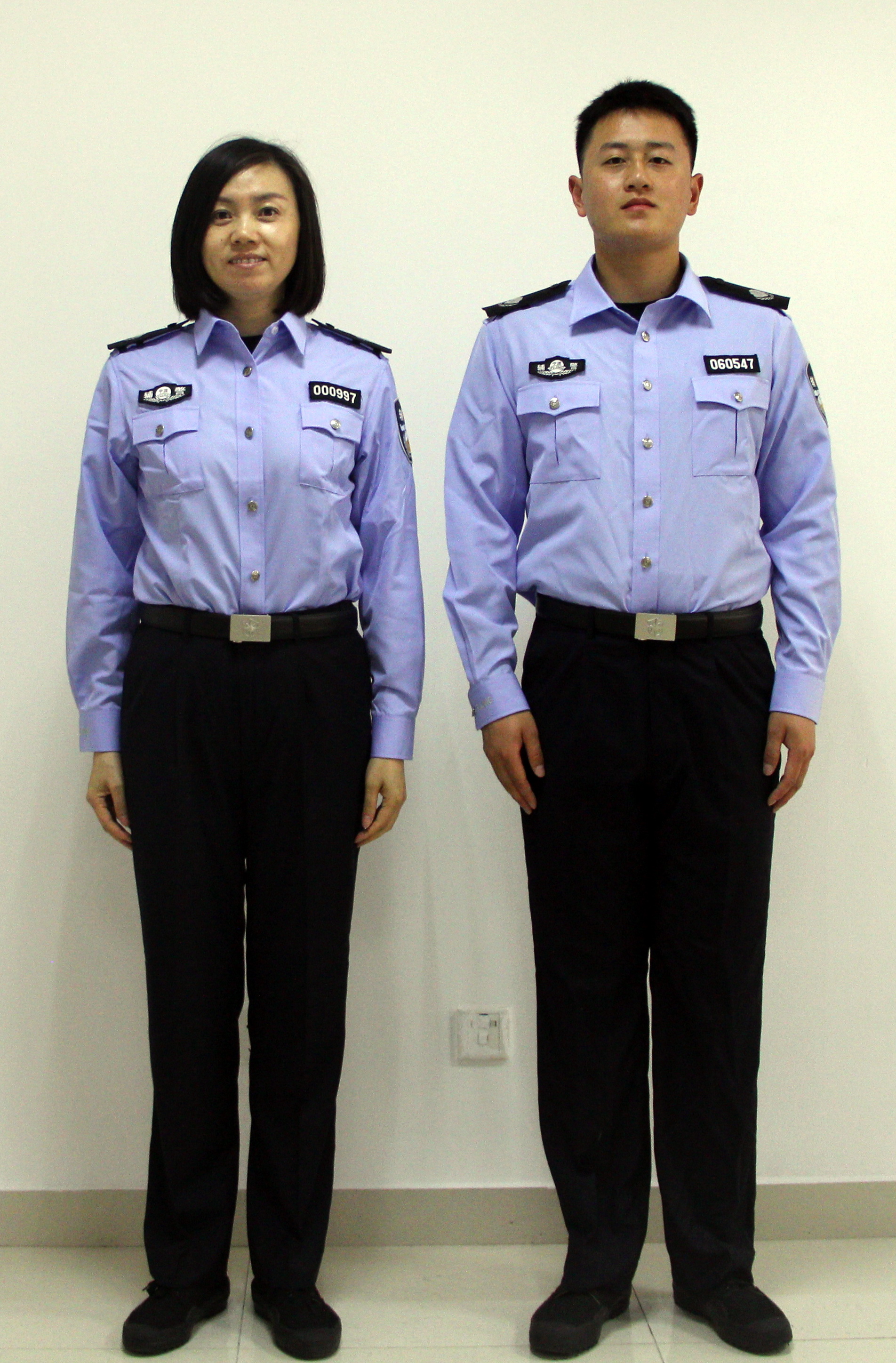 外穿长袖衬衣1.男女制式长袖衬衣:交织绸:纬纱棉纤维含量:≥20,密度:经向≥280±10、纬向≥205±8,耐光色牢度5级,单位面积质量:136±8，下摆无克夫,衣服纽扣（铜扣）有CHINA FU JING字样，袖口正中位置有FU JING刺绣字样。浅蓝色标包7标包7标包7标包7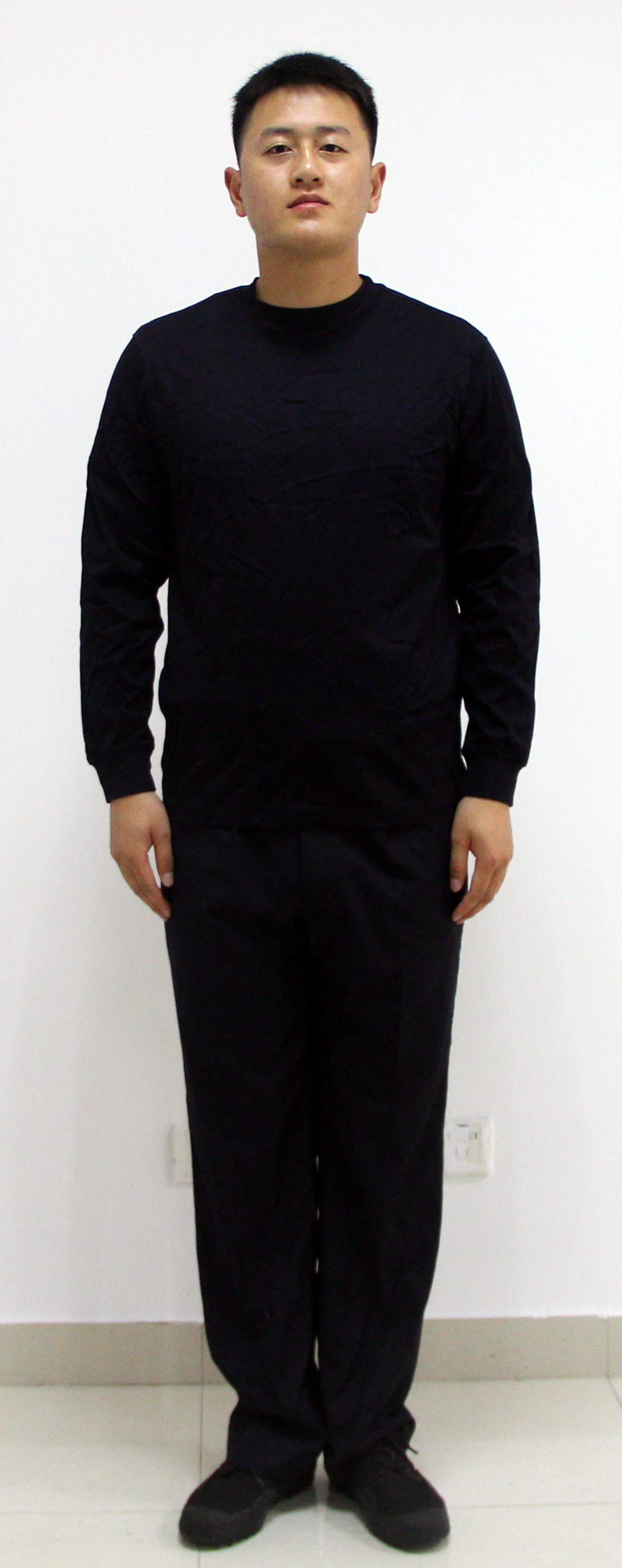 长袖制式T恤丝光棉100%（藏青色），克重：190g/M²， 版型合体，传统圆领采用双线缝制，面料抗撕耐磨，不紧绷。左胸前用本色线绣“FU JING”拼音藏青色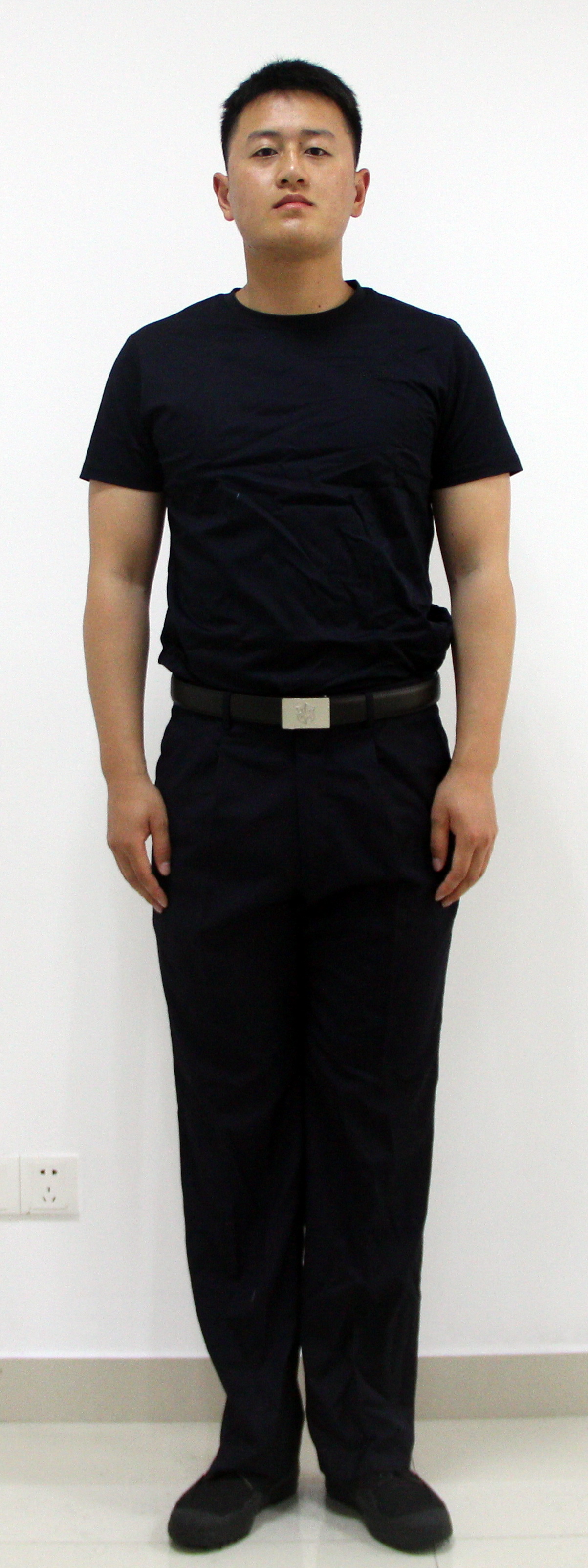 短袖制式T恤丝光棉100%（藏青色），克重：190g/M²， 版型合体，传统圆领采用双线缝制，面料抗撕耐磨，不紧绷。左胸前用本色线绣“FU JING”拼音藏青色标包8标包8标包8标包8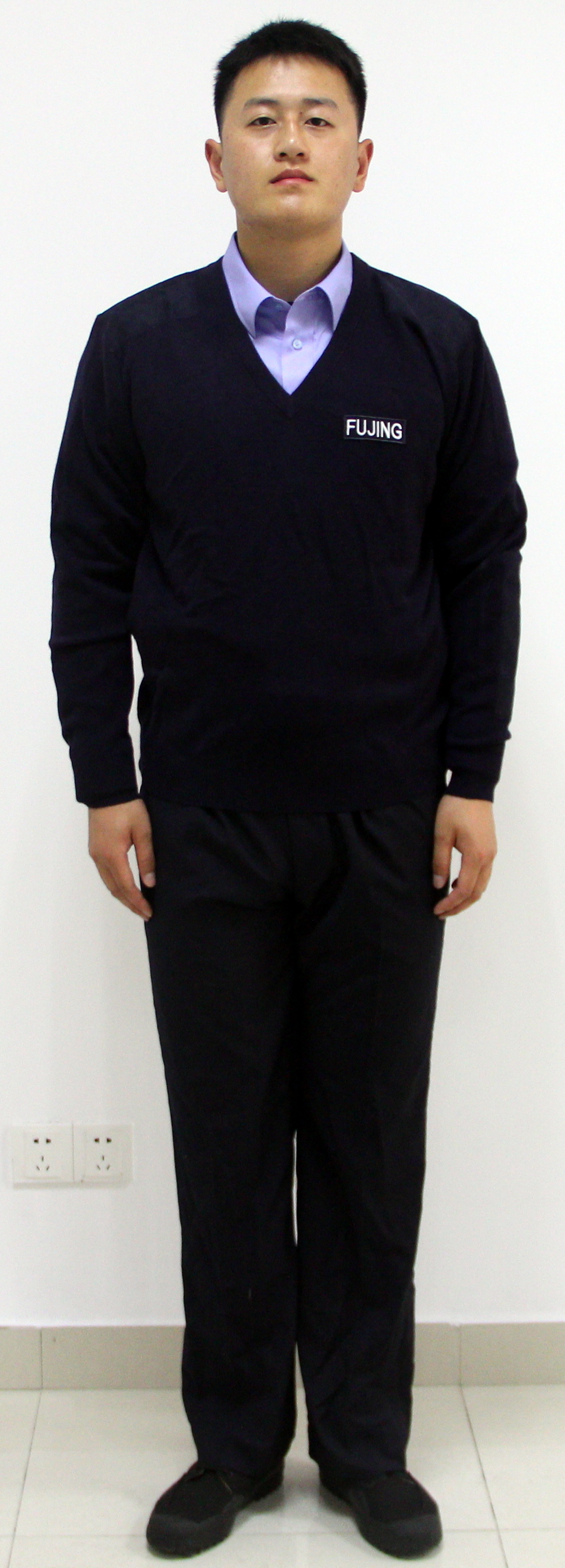 V领制式毛衣1.肩部和肘部有防磨处理（麂皮绒布）；2. 外观疵点、内在内在质量要求参考《GA763-2008警服V领、半高领毛针织套服》标准3.成分含量：48Nm×2,50%聚丙烯腈纤维、50%羊毛（正负不超过5%）；4.平方克重：350g/M²；5.胸前有FU JING标志（白字刺绣）。6、技术部分工艺标准详见附件三藏青色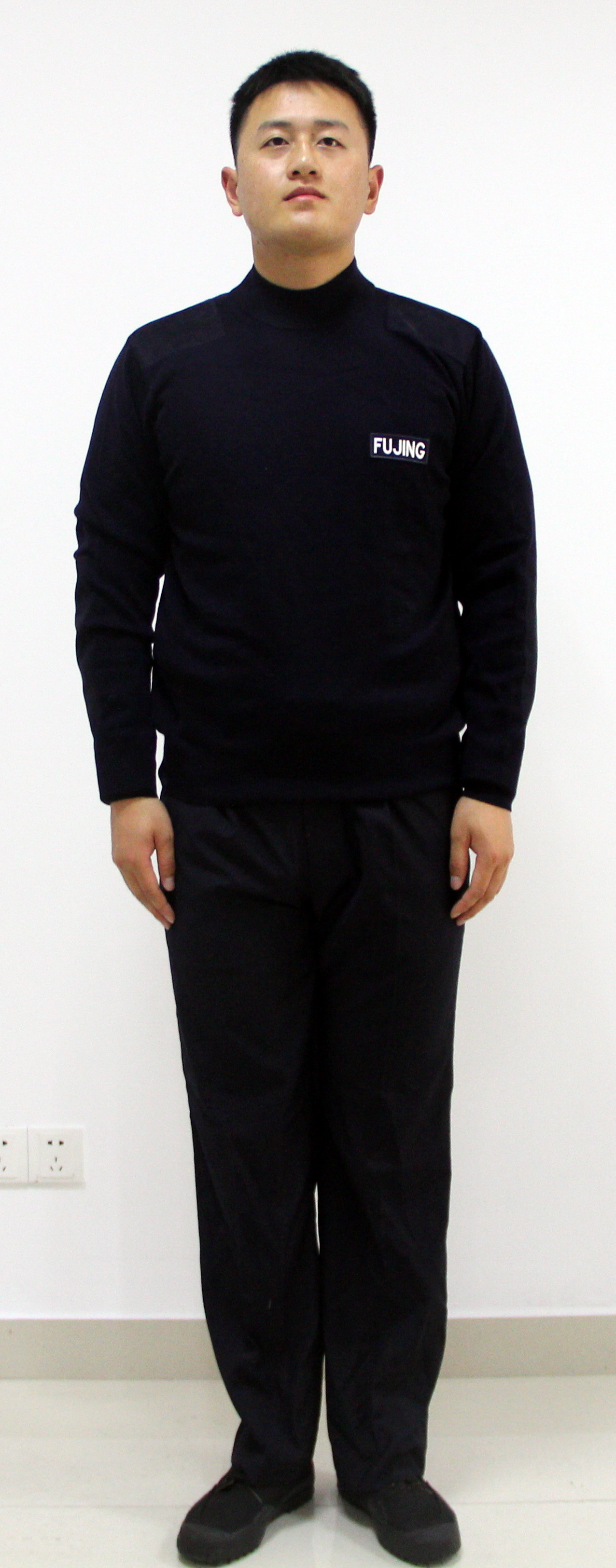 圆领制式毛衣1.肩部和肘部有防磨处理（麂皮绒布）；2.外观疵点、内在内在质量要求参考《GA763-2008警服V领、半高领毛针织套服 》标准；3.成分含量：48Nm×2,50%聚丙烯腈纤维、50%羊毛（正负不超过5%）；4.平方克重：343g/M²；5.胸前有FU JING标志（白字刺绣）。6、技术部分工艺标准详见附件三藏青色序号用途品名及规格参考厂商备注1春秋常服、春秋执勤服T/R斜纹哔叽（含导电丝）：耐摩擦色牢度:干摩:4-5级、湿摩2-3级,耐光汗复合色牢度:耐酸4-5级、耐碱4-5级,起毛起球:3-4级,纤维含量:聚酯纤维78.9%、粘纤21.1%, 春秋常服克重：275 g/M²，春秋执勤服克重：265g/M²。绍兴恩嘉、绍兴恩仙2冬常服、冬执勤服、冬裤(155-K加厚双面哔叽（含导电丝）：耐洗色牢度:变色4-5级、沾色3-4级,甲醛含量:无,成分含量:65%聚酯纤维、35%粘胶纤维，线密度:30.2/2*31.6/2,织物克重:325g/M²),里布：防静电涤纶长丝绸。绍兴恩嘉、绍兴恩仙3夏单裤T/R薄斜纹哔叽：耐洗色牢度:变色4-5级,沾色3级,甲醛含量:无,成分含量:T80/R20,线密度113*85*59，纱织32S/1*36S/1,织物克重:176g/M²绍兴恩嘉、绍兴恩仙4多功能服防水透湿复合布:耐洗色牢度：变色4-5级、沾色4级，甲醛含量：无，成分含量：100%聚酯纤维，织物克重：181g/M²）内胆:再生涤纶短纤维:袖子克重160g/M²,大身克重220g/M²宁波腾裕、鄞州富昂、绍兴叶涛、吴江金飞5夏执勤服、制式短袖衬衣交织绸:纬纱棉纤维含量:≥20,密度:经向≥280±10、纬向≥205±8,耐光色牢度5-6级,单位面积质量:136±8江苏丹阳、山东沃源6内穿长袖制式衬衣棉涤混纺染色斜纹布:耐洗色牢度：变色4-5级、沾色4-5级，甲醛含量：无，成分含量87.7%聚酯纤维、12.3%粘胶纤维，线密度：32.3*31.6，织物克重：164g/M²绍兴乐宁、山东沃源7冬作战服防撕裂格子布16格：耐皂洗色牢度：变色4级、沾色4级，起毛起球：4级，纤维含量：聚酯纤维60%、棉40%，克重量：239g/M²绍兴骁凯、绍兴乐宁、绍兴恒美8春秋、夏作战服防撕裂格子布21格：耐皂洗色牢度：变色4级、沾色4级，起毛起球：3-4级，纤维含量：聚酯纤维60%、棉40%，春秋作战服克重量：203g/M²，夏作战服克重量：183g/M²绍兴骁凯、绍兴乐宁、绍兴恒美材料名称规  格执行标准用  途精梳混纺针织绒线48Nm×2,50.9%聚丙烯腈纤维49.1%羊毛FZ/T71001-2015优等品整身编织用线，领口、袖口、下摆罗纹用线氨纶包缠丝氨纶20D，锦纶70D（拉伸比1：1.6）FZ/T 42007领口、袖口、下摆罗纹用线麂皮绒布经75D涤纶低弹丝，纬225D海岛丝；质量：150g/㎡符合标样前后肩、护肘、下摆两侧贴布，绣花标志底布涤纶缝纫线14.8 tex×2GB/T 6836套口用线涤纶缝纫线11.8 tex×3GB/T 6836缝纫用线绣花线135dtex×2有光粘胶长丝FZ/T63002-1993刺绣标志涤纶低弹丝110dtexGB/T14460-2001刺绣标志包边部位名称组织结构要    求要    求要    求部位名称组织结构用  纱织  密织  密前、后身袖片四平1股毛纱横密，条/10㎝≥85前、后身袖片四平1股毛纱纵密，行/10㎝≥130领口罗纹1+1罗纹2股毛纱+1股氨纶横密，条/10㎝≥88领口罗纹1+1罗纹2股毛纱+1股氨纶纵密，行/10㎝≥110下摆、袖口罗纹2＋1罗纹1股毛纱+1股氨纶纵密，行/10㎝≥150工序名称缝制工艺缝制工艺工序名称缝制形式要求绱前后肩贴布五线绷缝一周垫布中线对正肩缝，肩部压过袖山缝0.2-0.3绷缝，绷缝线迹反面扎住上袖缝头绱刺绣标志明线一周标志四边环缝一周，明线扎在环缝线迹中间绱护肘贴布五线绷缝一周后袖片取中，距袖口10.5上下摆两侧贴布明线一道贴布扣净，长10，双折宽1.5，中印对准腰缝，夹住下摆罗纹，明线距边0.1